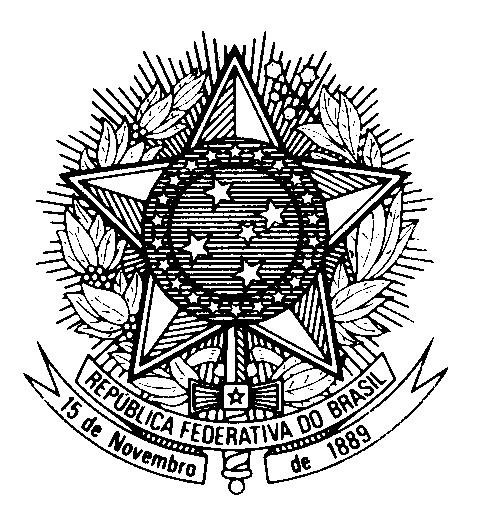 MISSION PERMANENTE DU BRÉSIL AUPRÈS DE L'ONU ET DES AUTRES ORGANISATIONS INTERNATIONALES À GENÈVEProcessus de sélection pour l'embauche d'un adjoint administratifFormulaire de candidature - Avis n° 01/2023Je souhaite postuler au poste d'assistant administratifJe déclare:1. Ne pas occuper un poste, un emploi ou une fonction publique au Brésil ;2. Sachez que l'emploi pour lequel je postule ne doit pas être confondu avec un emploi ou une fonction publique régie par la loi brésilienne ;3. Sachez que, si approuvé dans le processus de sélection et contacté pour l'embauche, mon admission sera conditionnée à la présentation des documents requis dans l'avis, ainsi qu'un certificat d'aptitude physique et mentale à l'emploi, le dont les frais seront à ma charge ;4. Respecter les conditions établies par l'avis n° 01/2023, dont j'ai pris connaissance et que j'accepte.Date:_____/_____/______ Signature: _______________________________________________Pièce jointe:Adresse eléctronique pour envoier: admin.delbrasgen@itamaraty.gov.br et/ou courrier à la Mission du Brésil, Chemin Camille-Vidart 15, 6éme étage,1202 GenèveNom et prénom:Date et lieu de naissance:Nationalité(s) :Adresse du domicile:Téléphone pour contact :E-mail:( ) curriculum vitae détaillé, en portugais, français ou anglais( ) copie d'une pièce d'identité (carte d'identité ou passeport)( ) copie d'un permis suisse valide ou d’un passeport suisse en cours de validité( ) preuve d'affiliation à l'AVS( ) copie du diplôme d'études secondaires ou équivalent( ) 2 lettres de référence (le cas échéant - non obligatoire)Nombre total de documents :